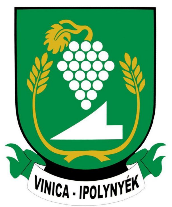 OznámenieOdo dňa 01.05.2022 je zber separovaného odpadu, nadrozmerného komunálneho odpadu a drobného stavebného odpadu od obyvateľov vykonávaný v zbernom dvore nachádzajúcom sa za budovou Obecného úradu na ulici Cesta Slobody 466/44.Zberný dvor je v skúšobnej prevádzke otvorený v dňoch :UTOROK 	08:00 – 12:00ŠTVRTOK 	13:00 – 17:00SOBOTA 	09:00 – 13:00Žiadame občanov, aby svoj odpad do zberného dvoru odnášali iba v týchto termínoch a nenechávali ho pred bránou v časoch mimo otváracích hodín.ÉRTESÍTÉS2022 május 1-től a szeparált hulladékot, a nagy méretű kommunális hulladékot es az apró építkezési hulladékot a lakosságtól az újonnan megnyitott hulladékgyűjtő udvarban vesszük át. A hulladékgyűjtő udvar a községháza udvarában található a Szabadság út 466/44 címen.A hulladékgyűjtő udvar nyitvatartási ideje:KEDD  	       	08:00 – 12:00CSÜTÖRTÖK  	13:00 – 17:00SZOMBAT  	09:00 – 13:00Kérjük a lakosságot, hogy a hulladékot csak a megjelölt napokon hordják az udvarba, és hogy ne rakják le azt a kapu elé a megjelölt időpontokon kívül.